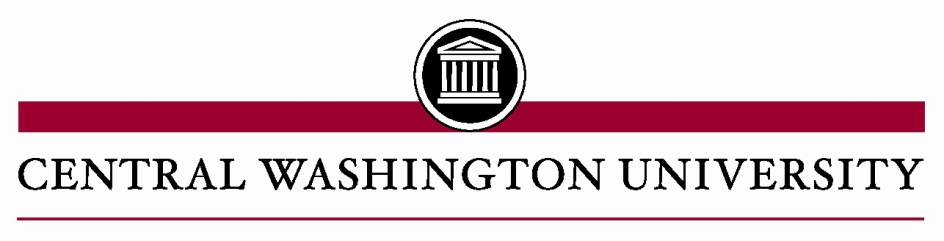 Enterprise Information SystemsFinancial Management      Human Resources        Student AdministrationMaintain Department Milestone CertificatesBusiness Process GuideUpdate LogTable of ContentsIntroduction	4Overview	5Before You Begin	5Prerequisites and Assumptions	5Other Materials Needed	5A. Adding a Milestone (First Time)	6B. Updating a CWU Certificate Milestone	10IntroductionVisio DiagramOverviewMilestones are used for two reasons, track certificate completions and test placements in English and Math. This guide is intended to give instructions on how to manage milestones for department certificates.Certificate programsMilestones are used to record a student’s achievement of College Supported, Collaborative and Continuing Education Certificates.  Milestones are assigned, managed, and maintained manually by the departments responsible for the certificate program.Milestones used for certificates are set up to appear on the student’s official transcript. Only curriculum-approved certificates in the catalog are approved to show on the official transcript. Before You Begin Prerequisites and AssumptionsBefore you can successfully create a milestone for a certificate program, it is assumed that each of the following conditions has been met:The certificate has gone through the curriculum, has been approved, and is in the catalog.The milestone for the certificate program has been requested and created by IS.The student for the program is active in a career and program.The department has requested access to assign and manage milestones from IS. Other Materials NeededNoneA. Adding a Milestone (First Time)Navigation: Main Menu > Campus Solutions > Records and Enrollment > Enroll Students > Student Milestones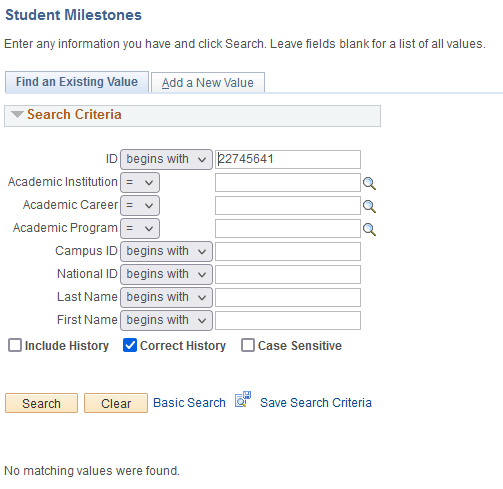 Steps to search for student  #1  #3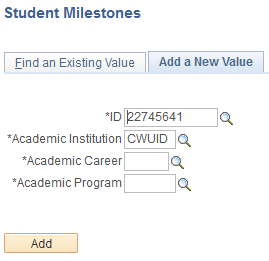 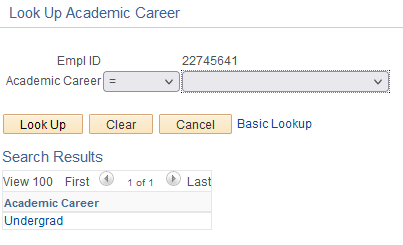 #4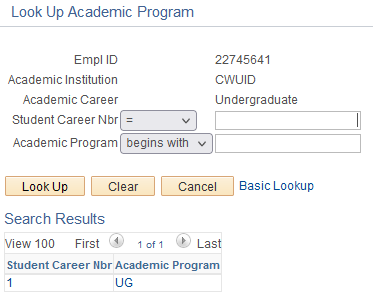 #5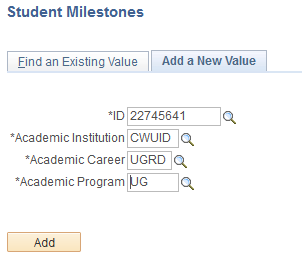 Steps to Add a New Value 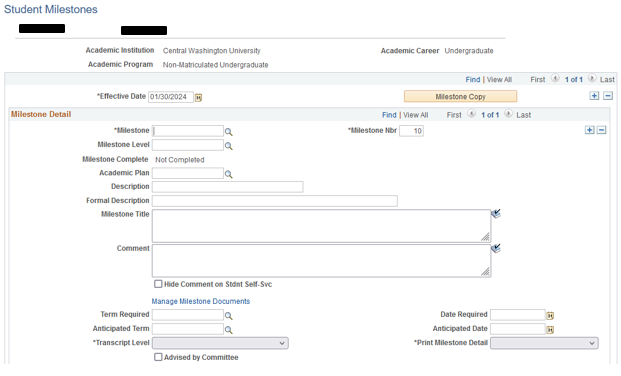 Steps for entering a CWU Certificate Milestone Steps for entering a CWU Certificate Milestone (Part 2)B. Updating a CWU Certificate MilestoneNavigation: Main Menu > Campus Solutions > Records and Enrollment > Enroll Students > Student MilestonesSearch for student using Steps to search for student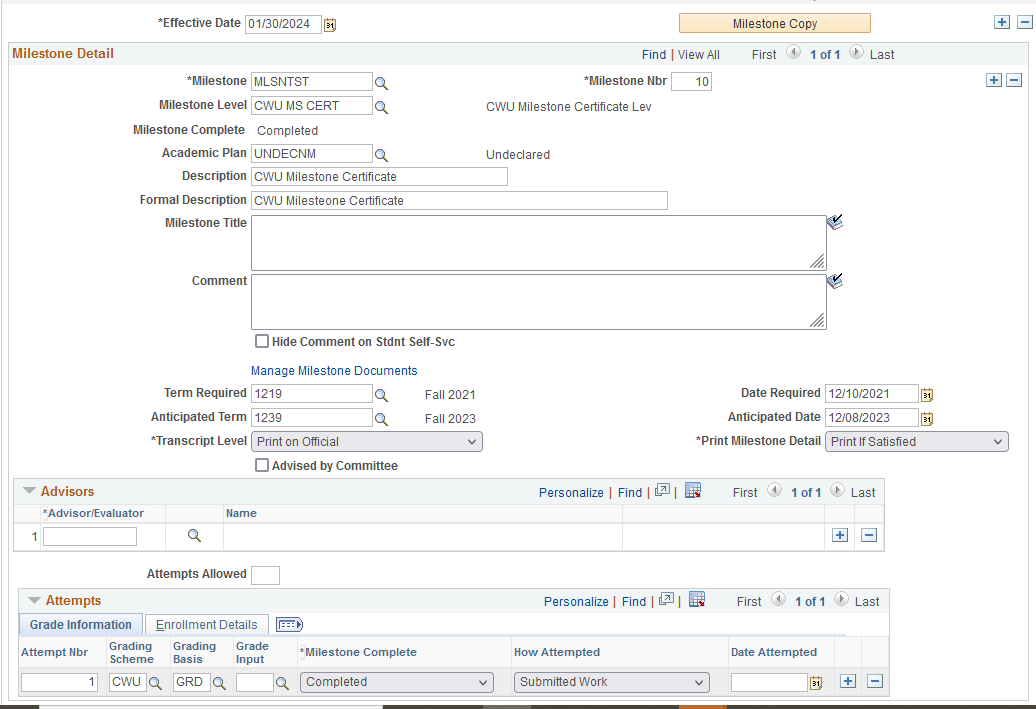 Steps to set Certificate Milestone as CompletedDateActionPage(s)01/29/2024CreationALLStepFieldNote1.IDEnter the student ID numberNOTE: If you don’t have an ID number enter last name and part of first nameAcademic InstitutionLeave BlankAcademic CareerLeave BlankAcademic ProgramLeave BlankCampus IDLeave BlankNational IDLeave BlankLast NameEnter if you do not have an EMPLIDFirst NameEnter in combination with Last Name if you do not have an EMPLID2.SearchClick SearchNOTE: If no matching values click the tab called Add a New ValueIf the student has a milestone record already the page will open up. Go to Steps for entering a CWU Certificate Milestone for next steps.If the student has a milestone record already the page will open up. Go to Steps for entering a CWU Certificate Milestone for next steps.If the student has a milestone record already the page will open up. Go to Steps for entering a CWU Certificate Milestone for next steps.StepFieldNote1.IDEnter the student ID number2.Academic InstitutionCWUID3.Academic CareerUse the search icon and find the active Academic Career4.Academic ProgramUse the search icon and find the active Academic Program5.AddClick the Add ButtonWhen the page opens. Go to Steps for entering a CWU Certificate Milestone for next steps.When the page opens. Go to Steps for entering a CWU Certificate Milestone for next steps.When the page opens. Go to Steps for entering a CWU Certificate Milestone for next steps.StepFieldNoteThe student EMPLID (student ID) and first and last name appear in the upper left side of the pageThe student EMPLID (student ID) and first and last name appear in the upper left side of the pageThe student EMPLID (student ID) and first and last name appear in the upper left side of the pageAcademic InstitutionPopulates based on information found in the search criteriaAcademic CareerPopulates based on information found in the search criteria1.Effective DatePopulates with current date or the date of the last entry.NOTE: If another milestone already exists you must click the + symbol to the right and add a row.Caution: be sure to click the + symbol next to Milestone Copy and not the + symbol below it.Milestone DetailMilestone DetailMilestone Detail2.MilestoneClick the search icon to find the certificate milestone you want to assign to the student3.Milestone LevelClick the search icon to find the certificate milestone level you want to associate with the MilestoneMilestone CompleteThis starts are “Not Completed”4.Academic PlanClick the search icon to find the appropriate Academic PlanDescriptionAutomatically populates with the information provided for the set up of the certificate milestoneDO NOT CHANGEFormal DescriptionAutomatically populates with the information provided for the set up of the certificate milestone DO NOT CHANGEStepFieldNoteMilestone TitleLeave BlankCommentLeave BlankHide CommentLeave unchecked. Milestones are not displayed in self-serviceManage Milestone DocLeave Blank5.Term RequiredEnter the students Admit TermNOTE: Correctly enter the term (quarter) the student starts the certificate program. This may or may not match their admit term.6.Date RequiredThis auto populates based on the admit term you enter and is the start of the specified termAnticipated TermLeave blank until the student completes their certificate program. Transcript LevelDO NOT CHANGE
This will automatically populate based on the certificate milestone set upPrint Milestone DetailDO NOT CHANGE
This will automatically populate based on the certificate milestone set upAdvised by CommitteeLeave uncheckedSTOP The remaining information will be populated when the student completes their certificate programSTOP The remaining information will be populated when the student completes their certificate programSTOP The remaining information will be populated when the student completes their certificate programStepFieldNoteIf the milestone you are looking for isn’t present, click the fist and last arrows to find your certificate milestone1.Effective Date Click the + symbol; the current date will auto populate2.Anticipated TermAdd the term (quarter) the student completed the certificate milestoneAnticipated Date DO NOT CHANGEThis auto-populates based on the term enteredAdvisorsLeave BlankAttempts AllowedLeave BlankAttempts Attempts Attempts Attempt NbrAuto populates DO NOT CHANGE1.Grading SchemeCWUIf populated leave alone2.Grading BasisGRD If populated leave alone3.Grade InputLeave Blank4.Milestone CompleteSet to “Completed”5.How AttemptedSet to “Submitted Work”Date AttemptedLeave Blank